 (3)   Задача Д.7. Применение общего уравнения динамики к исследованию движения механической системыДля механических систем определить линейное ускорение a1 или угловое ускорение Е2. Считать, что у блоков и катков массы распределены по наружному радиусу. Тросы и ремни считать невесомыми и нерастяжимыми; проскальзывание отсутствует. Трением качения и трением скольжения пренебречь. Дано m1,m2,m3-масса тел; R и r – радиусы больших и малых окружностей.23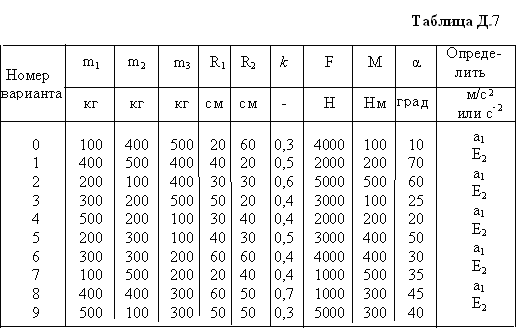 Вариант №4